G M I N A      P O P Ó W
Zawady
ul. Częstochowska 6
42-110 Popów
www.gminapopow.pl   e-mail: ug@gminapopow.pl
Tel/fax 34 317 70 67                             ___________________________________________________________________________________
                                                                                                          Zawady, dnia 28 października 2022 r. 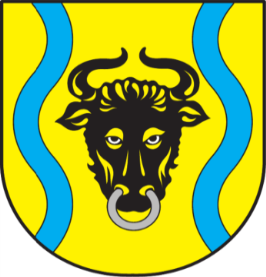 Znak sprawy: ZP.271.II.04.2022ZAPYTANIE OFERTOWE
Nazwa zadania: „Wykonanie usługi zimowego utrzymania w zakresie posypywania dróg gminnych i wewnętrznych na terenie Gminy Popów w sezonie zimowym 2022/2023” I. NAZWA I ADRES ZAMAWIAJĄCEGODo niniejszego postępowania nie stosuje się przepisów ustawy z dnia 11 września 2019 r. Prawo Zamówień Publicznych. Postępowanie prowadzone jest w formie zapytania ofertowego.Rodzaj zamówienia: usługiKod CPV:  90620000-9 usługi odśnieżania;                     90630000-2 usługi usuwania oblodzeń.III. Opis przedmiotu zamówienia: 1. Przedmiotem zamówienia jest wykonanie  usługi zimowego utrzymania w zakresie, odśnieżania i posypywania dróg gminnych i wewnętrznych na terenie Gminy Popów w sezonie zimowym 2022/2023.2. Zimowe utrzymanie dróg – są to prace mające na celu zmniejszenie lub ograniczenie zakłóceń w ruchu drogowym wywołanych takimi czynnikami atmosferycznymi jak opady śniegu bądź gołoledź.3. Do zakresu prac dotyczących zimowego utrzymania dróg w ramach niniejszego zamówienia zalicza się odśnieżanie i posypywanie dróg i ulic gminnych oraz załadunek materiałów do posypywania dróg (materiał do posypywania dróg zapewnia Zamawiający) na terenie Gminy Popów, przy użyciu własnego sprzętu.4. Warunki udziału w postępowaniu: O udzielenie zamówienia mogą starć się Wykonawcy którzy: posiadają piaskarko-solarkę samochodową (samochód z napędem 4x4) z pługiem odśnieżnym; posiadają ciągnik z pługiem odśnieżnym lub podobny sprzęt mechaniczny;są ubezpieczeni od odpowiedzialności cywilnej w zakresie prowadzonej działalności związanej z przedmiotem zamówienia na sumę gwarancyjną co najmniej 50 000,00 zł (słownie: pięćdziesiąt tysięcy złotych);posiadają licencję transportową;5. Wykonawca zobowiązany jest do: likwidacji skutków zimy, żywiołu śnieżnego i skutków obniżonej temperatury poprzez przejęcie na siebie obowiązku utrzymania przejezdności dróg;prowadzenia akcji zimowej w dzień i w nocy, w dni robocze i święta, w różnych warunkach atmosferycznych – opady śniegu, marznącego deszczu, zawieje, zamiecie śnieżne, niskie temperatury itp.; utrzymania w pełnej gotowości technicznej i eksploatacyjnej środków transportowych i sprzętowych wraz z osprzętem przewidzianym do zwalczania skutków – w ilości zapewniającej wykonanie zimowego utrzymania dróg zgodnie z wymaganiami zamawiającego; w przypadku awarii sprzętu wykonawca zobowiązany jest wykonać przedmiot umowy sprzętem zastępczym. Ustala się maksymalny czas reakcji Wykonawcy (przystąpienie do pracy) max do 1 godziny od wezwania przez Zamawiającego.6. Teren objęty akcją zimowego utrzymania w zakresie posypywania dróg gminnych i wewnętrznych obejmuje obszar :
- Rębielice Królewskie ulice: Opatowska, Królewska, Cmentarna, Szkolna, Nadrzeczna;
- Kamieńszczyzna ulice: Lipowa i Leśna;
- Florianów droga nr G38;
- Wrzosy;
- Smolarze – zjazd z drogi wojewódzkiej do posesji od nr 12 do nr 14;
- Więcki ulice: Szkolna, Akacjowa, Polna, Kolejowa, Krótka;
- droga nr G46 Więcki – Antonie;
- droga Nowa Wieś - Wąsosz Górny;
- Zawady ulice: Gwiezdna, Dworcowa, Południowa; 
- Wąsosz Górny ulice: Rynek, Niepodległości, Kalwaryjska;
- Annolesie, Marianów, Wąsosz Dolny;
- Dębie - Annolesie 7. Rozliczenie następować będzie raz w miesiącu na podstawie zestawienia tabelarycznego wykonanych roboczogodzin odśnieżania dróg gminnych i gotowości przystąpienia do pracy.8. Podstawą do wystawienia faktury będzie podpisane przez Zamawiającego tabelaryczne zestawienie.
9. Za jakość wykonanych usług odpowiedzialny jest Wykonawca. Zamawiający będzie kontrolował wykonanie prac, natomiast organizacja i sposób prowadzenia prac należeć będzie do wybranego Wykonawcy przy uwzględnieniu zaleceń Zamawiającego nie naruszających warunków umownych.IV. Czas trwania zamówienia:Sezon zimowy 2022/2023 - od dnia podpisania umowy do 31 marca 2023 r.V. Kryteria oceny ofert: 
100% cenaVI. Zmiana umowy:
Przewiduje się istotne zmiany postanowień zawartej umowy w stosunku do treści oferty, na podstawie której dokonano wyboru Wykonawcy.Dopuszczalne zmiany postanowień umowy oraz określenie warunków zmian:
Zmiana umowy może być dokonana w przypadku okoliczności, których nie można było przewidzieć w chwili zawarcia umowy, a w szczególności:
a)  z powodu przedłużającego się sezonu zimowego (gołoledź),
b) z uwagi na niezależne od stron umowy zmiany dotyczące osób dla realizacji umowy, np. osób reprezentujących strony (w szczególności choroba, wypadki losowe, nieprzewidziane zmiany organizacyjne),
c)  zmian regulacji prawnych,
d)  zmian adresowych stron umowy określonych w umowie,
e)  zmian organizacyjnych u Zamawiającego,
f) zmianę obowiązującej stawki VAT – jeśli zmiana stawki VAT będzie powodować zwiększenie kosztów wykonania umowy po stronie Wykonawcy – Zamawiający dopuszcza możliwość zwiększenia wynagrodzenia o kwotę równą różnicy w kwocie podatku zapłaconego przez Wykonawcę,VII. Termin i forma składania ofert:Ofertę należy złożyć do dnia 10.11.2022 r. w formie pisemnej na załączonym formularzu (Załącznik 1) w zamkniętej kopercie z opisaną nazwą zamówienia. Można ją złożyć osobiście w sekretariacie Urzędu Gminy Popów pok. 12, lub przesłać za pośrednictwem poczty, kuriera na adres: Urząd Gminy Popów , Zawady, ul. Częstochowska 6, 42-110 Popów. bądź drogą elektroniczną na adres:   zamowienia@gminapopow.pl W sprawach związanych z zapytaniem ofertowym dopuszcza się porozumiewanie się drogą mailową, na adres: zamowienia@gminapopow.pl; Osobą wskazaną do kontaktów z oferentami jest : Justyna Bednarska – 34 317 70 67 wew.217VIII. O wyborze oferty najkorzystniejszej, Zamawiający poinformuje poprzez umieszczenie informacji na stronie internetowej. Załączniki
1) Formularz ofertowy
2) Projekt umowyZałącznik do zapytania cenowego…………………………………………………………
/nazwa wykonawcy, pieczątka/Gmina Popów
Zawady, ul. Częstochowska 6 
42-110 PopówFormularz ofertowyW nawiązaniu do zapytania ofertowego na zadanie pn  „Wykonanie usługi zimowego utrzymania w zakresie posypywania dróg gminnych i wewnętrznych na terenie Gminy Popów w sezonie zimowym 2022/2023 r.” oferuję wykonanie przedmiotu zamówienia za:Oświadczam, że:W/w przedmiot zamówienia wykonam w terminie od podpisania umowy do 30.03.2023 r.Pozostaje związany ofertą przez okres 30 dni od daty wyznaczonej na składanie ofert.Zapoznałem się z przedmiotem zamówienia oraz spełniam warunki udziału w postępowaniu. W cenie naszej oferty uwzględnione zostały wszystkie koszty wykonania zamówienia.Zapoznałem się z postanowieniami zawartymi w projekcie umowy i zobowiązuje się w przypadku wybrania mojej oferty, jako najkorzystniejszej do zawarcia umowy.Posiadam sprzęt niezbędny do wykonania powierzonego zadania, który posiada również ważne ubezpieczenie OC. Ponadto informuję, iż jednostki sprzętowe używane do wykonania prac przy zimowym utrzymaniu dróg zgodnie z wymogami ustawy prawo o ruchu drogowym będą wyposażone w ostrzegawczy sygnał błyskowy barwy żółtej, a osoby je obsługujące będą posiadały wymaganą kategorię prawa jazdy oraz znajomość obsługiwanego sprzętu.                                                                                                             .......................................................................(data i podpis)Administratorem danych osobowych jest Wójt Gminy Popów. Dane przetwarzane są w celu realizacji czynności urzędowych. Ma Pan/Pani prawo do dostępu, sprostowania, ograniczenia przetwarzania danych. 
Więcej informacji na temat przetwarzania danych znajduje się na stronie www.bip.gminapopow.pl w zakładce Ochrona danych osobowych RODO.Załącznik nr 2Umowa nr ............................(wzór umowy)zawarta w dniu ................ pomiędzy Gminą Popów z siedzibą w Zawadach, ul. Częstochowska 6, 42-110 Popów reprezentowaną przez : 
Jana Kowalika – Wójta Gminy Popów
przy kontrasygnacie Skarbnika Gminy – Pawła Hanusa 
zwaną dalej „Zamawiającym” „ 
a ............................................................................................................zwanym w dalszej treści umowy "Wykonawcą" § 1Na podstawie niniejszej umowy Wykonawca zobowiązuje się do świadczenia usług związanych z zimowym utrzymaniem dróg obejmującym posypywanie dróg i ulic gminnych oraz załadunek materiałów do posypywania dróg na terenie Gminy Popów, przy użyciu własnego sprzętu. Maksymalny czas reakcji Wykonawcy (przystąpienie do pracy) max do 1 godziny od wezwania przez Zamawiającego.3. Ustalono następujący sposób porozumiewania się:
Telefonicznie, nr do Wykonawcy: ...........................................
Nr telefonu do pracowników Gminy Popów: ……………………………………4. Zakres robót i szczegółową lokalizację trasy określi każdorazowo przedstawiciel Zamawiającego.
5. Wykonawcy nie przysługują wobec Zamawiającego roszczenia odszkodowawcze z tytułu nie wezwania Wykonawcy do świadczenia usług związanych z zimowym utrzymaniem dróg w przypadku łagodnej zimy.6. Do obowiązków Wykonawcy należy utrzymanie w całym okresie umownym gotowości technicznej sprzętu w celu należytego wykonania umowy.§ 2Wykonawca zobowiązany jest do oznakowania pojazdu i sprzętu, przy użyciu którego wykonuje prace związane z zimowym utrzymaniem, zgodnie z obowiązującymi przepisami. Wykonawca ponosi całkowitą odpowiedzialność za prawidłowość tego oznakowania.2. Wykonawca odpowiada za stan bezpieczeństwa i ponosi całkowitą odpowiedzialność cywilną wobec osób trzecich z tytułu szkód mogących powstać w związku z wykonywanymi przez niego pracami w ramach zawartej umowy.3. Wykonawca zobowiązuje się do posiadania umowy ubezpieczenia odpowiedzialności cywilnej w zakresie działalności będącej przedmiotem niniejszej umowy, przez cały okres trwania umowy§ 31. Za wykonanie usługi określonej w § 1 Wykonawca będzie otrzymywał wynagrodzenie wg poniższych  cen jednostkowych:
Wynagrodzenie Wykonawcy wypłacane będzie w terminie do 14 dni od daty dostarczenia faktury. 
3.Integralną częścią każdej faktury jest załącznik z ilością przepracowanych godzin z  danym dniu potwierdzony przez przedstawiciela Zamawiającego.4. Wykonawca ponosi odpowiedzialność, za jakość wykonanych robót zgodnie z obowiązującym standardem.§ 4Do obowiązków Wykonawcy należy: 24-godzinna dyspozycja w stosunku do Zamawiającego w zakresie przyjęcia zgłoszenia 
i wykonania robót objętych Umową.Przystąpienie do usuwania skutków zimy w czasie maksymalnie do 60 minut  od zgłaszania przez Zamawiającego.                                                                                                                                             Zgłoszenia ewentualnych zmian zakresu usuwania skutków zimy przed wykonaniem 
robót.  Zapewnienie warunków BHP i przepisów ruchu drogowego przy realizacji zakresu umowy.  Wykonanie dodatkowych robót zleconych przez Zamawiającego.W przypadku uszkodzenia urządzeń melioracyjnych, drogowych, telekomunikacyjnych, gazowych i elektrycznych doprowadzania ich do pierwotnego stanu na własny koszt.Wykonawca ponosi odpowiedzialność cywilno-prawną za ewentualne szkody na osobach lub rzeczach powstałe w wyniku niewłaściwego utrzymania dróg w wymaganym standardzie. Wykonawca ma obowiązek znać i stosować w czasie prowadzenia prac wszystkie przepisy dotyczące ochrony środowiska naturalnego i bezpieczeństwa ruchu.§ 51.Wykonawca zapłaci Zamawiającemu kary umowne za:a) opóźnienie w podstawieniu sprzętu do 2 godz. po czasie wskazanym w § 1 ust. 2 niniejszej umowy w wysokości równej wartości 2 roboczogodzin pracy środka sprzętowego,b) opóźnienie w podstawieniu sprzętu powyżej 2 godz. po czasie wskazanym w § 1 ust. 2 niniejszej umowy, w wysokości równej wartości 5 roboczogodzin pracy środka sprzętowego.2. Umowa ulega rozwiązaniu (zerwaniu) z winy Wykonawcy w przypadku nie podstawienia sprzętu powyżej 4 godz. po czasie wskazanym w § 1 ust. 2 niniejszej umowy. Wykonawca w takim przypadku zapłaci Zamawiającemu karę w wysokości równej wartości 20 roboczogodzin pracy środka sprzętowego.3. Strony mogą dochodzić na zasadach ogólnych odszkodowań przewyższających zastrzeżone kary umowne, jeżeli nie pokrywają one faktycznie poniesionej szkody powstałej z niewykonania lub nienależytego wykonania zamówienia.§ 61. Rozliczenie wykonania przedmiotu umowy będzie następować etapami w okresach comiesięcznych, na podstawie faktury wystawionej przez Wykonawcę po zakończeniu miesiąca w którym nastąpiły prace.2. Faktury częściowe winny zostać wystawione zgodnie z ilością godzin pracy, przemnożonych odpowiednio przez ceny jednostkowe. Do faktury należy dołączyć ewidencję wykonywanych prac potwierdzoną przez uprawnionego pracownika Zamawiającego.3. Termin płatności faktury wynosi 14 dni od daty jej otrzymania.§ 71. Umowa obowiązuje od dnia podpisania do dnia 31.03.2023 r.
2. Realizacja umowy będzie następowała sukcesywnie wg potrzeb Zamawiającego a uzależnione to będzie od panujących warunków atmosferycznych.§ 8W sprawach nieuregulowanych niniejszą umową mają zastosowanie przepisy kodeksu cywilnego.
2. Ewentualne kwestie sporne wynikłe w trakcie realizacji niniejszej umowy, strony będą rozstrzygać polubownie.3. W przypadku nie dojścia do porozumienia, spory rozstrzygane będą przez właściwy dla siedziby Zamawiającego sąd.§ 9Umowę sporządzono w dwóch jednobrzmiących egzemplarzach po jednym dla każdej ze stron.
ZAMAWIAJĄCY:								        WYKONAWCA:Załącznik do umowyEwidencja wykonywanych pracNazwa:Gmina PopówAdres zamawiającego:Zawady, ul. Częstochowska 6
42-110 PopówNumer fax do korespondencji:34 317 70 67Adres e-mail:ug@gminapopow.pl,  zamowienia@gminapopow.plAdres strony internetowej:www.gminapopow.plGodziny urzędowania:poniedziałek, wtorek, czwartek: 7:30 – 15:30
środa: 7:30 – 17:00
piątek: 7:30 – 14:00LpOpis usługij.m.Cena jednostkowa netto[zł]Cena jednostkowa brutto[zł]1. odśnieżanie dróg gminnych samochodem z pługiem (zgarnianie śniegu na pobocze na całej szerokości jezdni)h2.odśnieżanie dróg gminnych ciągnikiem z pługiem lub podobnym (zgarnianie śniegu na pobocze na całej szerokości jezdni)h3.zwalczanie i likwidacja śliskości zimowej (posypywanie),mieszanką piasku z solą w stosunku wagowym 80-20%  lub piaskiem *)h4.jednoczesne zwalczanie i likwidacja śliskości zimowej + odśnieżanie dróg gminnych (odśnieżanie + posypywanie)mieszanką piasku z solą w stosunku wagowym 80-20% lub piaskiem *)hLpOpis usługij.m.Cena jednostkowa netto[zł]Cena jednostkowa brutto[zł]1. odśnieżanie dróg gminnych samochodem z pługiem (zgarnianie śniegu na pobocze na całej szerokości jezdni)h2.odśnieżanie dróg gminnych ciągnikiem z pługiem lub podobnym (zgarnianie śniegu na pobocze na całej szerokości jezdni)h3.zwalczanie i likwidacja śliskości zimowej (posypywanie),mieszanką piasku z solą w stosunku wagowym 80-20%  lub piaskiem *)h4.jednoczesne zwalczanie i likwidacja śliskości zimowej + odśnieżanie dróg gminnych (odśnieżanie + posypywanie)mieszanką piasku z solą w stosunku wagowym 80-20% lub piaskiem *)hLp.DataMiejscowości w których był prowadzone praceGodz. pracy od –do / Ilość godz.Podpis kierowcyPodpis ZamawiającegoUwagi